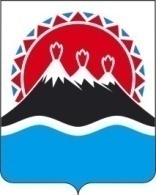 П О С Т А Н О В Л Е Н И ЕПРАВИТЕЛЬСТВА  КАМЧАТСКОГО КРАЯ             г. Петропавловск-КамчатскийПРАВИТЕЛЬСТВО ПОСТАНОВЛЯЕТ:1. Внести в приложение к Постановлению Правительства Камчатского края от 28.04.2013 № 172-П «Об определении перечня единых специально отведенных мест для проведения публичных мероприятий в Камчатском крае» следующие изменения:1) пункт 2 части 6 признать утратившим силу;2) в части 14 слова «парковая зона «поселка Палана», расположенная в районе площади им. Ленина» заменить словами «Площадь возле здания, расположенного по ул. Поротова, дом 20».2. Настоящее Постановление вступает в силу через 10 дней после дня его официального опубликования.СОГЛАСОВАНОИсполнитель:Агентство по внутренней политике Камчатского краяКротова Алевтина ГеннадьевнаТел. 42-15-40	Пояснительная запискак проекту постановления Правительства Камчатского края «О внесении изменений в приложение к постановлению Правительства Камчатского края               от 28.04.2013 № 172-П «Об определении перечня единых специально отведенных мест для проведения публичных мероприятий в Камчатском крае»»Настоящий проект постановления Правительства Камчатского края разработан в целях уточнения перечня единых специально отведенных мест для проведения публичных мероприятий в Петропавловск-Камчатском городском округе.На реализацию постановления Правительства Камчатского края не потребуется выделения дополнительных денежных средств из краевого бюджета. Проект постановления Правительства Камчатского края с 08.05.2019 по 20.05.2019 размещен на Едином портале проведения независимой антикоррупционной экспертизы и общественного обсуждения проектов нормативных правовых актов Камчатского края.В соответствии с постановлением Правительства Камчатского края от 06.06.2013 № 233-П «Об утверждении Порядка проведения оценки регулирующего воздействия проектов нормативных правовых актов и нормативных правовых актов Камчатского края» настоящий проект постановления в оценке регулирующего воздействия не нуждается.№О внесении изменений в приложение к постановлению Правительства Камчатского края от 28.04.2013 № 172-П «Об определении перечня специально отведенных мест для проведения публичных мероприятий в Камчатском крае»Губернатор Камчатского края  В.И. ИлюхинПервый вице-губернатор Камчатского краяИ.Л. УнтиловаРуководитель Агентства по внутренней политике Камчатского края И.В. Гуляев        Начальник Главного правового управления Губернатора и Правительства Камчатского края         С.Н. Гудин